From Fossils to Phylogenies Part 1: Mass Spectrometry- Teacher Edition[Written by: Baylee Goodwin, Dane Besser, Stephen Ramsey]Background:	Imagine it is time for your lunch break; you take your sandwich outside and you sit down to enjoy your lunch with a beautiful view of Montana’s Rocky Mountains. As you look up, you see what appears to be a bone sticking out of the side of a rock wall. That bone just so happens to be part of one of the best preserved Tyrannosaurus rex fossils ever found. If you are Bob Harmon, a field crew chief of the Museum of the Rockies, this is exactly what happened. In the year 2000 Bob Harmon discovered a 68 million year old fossil, which is now named “B-Rex” after him.	Tyrannosaurus rex lived 65 to 70 million years ago, in what is now the western parts of the United States. They were the last of the large dinosaurs who lived during the Mesozoic era. After their extinction, the bones were trapped in the Earth for roughly 70 million years and preserved until the present day, through a process called fossilization. Much of what we know about dinosaurs comes from the scientific study of the shape, appearance, composition, and location of these fossil specimens. Dinosaurs' bodies were made up of the same general types of biological building blocks seen in present-day animals, such as tissues, cells, and proteins. However, since fossilization involves the replacement of dinosaur bone tissues with minerals over millions of years, the bone's biological material has long since degraded. Therefore, fossils usually do not give any molecular information about dinosaur proteins (i.e., they don't equip us to answer questions like "what kinds of proteins are in this fossil"). However, in the last decade scientists were able to isolate dinosaur proteins from some remarkably well-preserved dinosaur fossils. These discoveries open the door to the new era in paleontology, in which dinosaurs can be studied at the molecular level.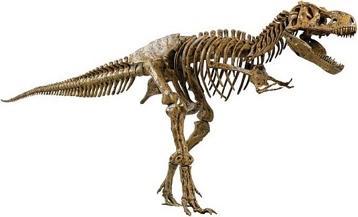 	You and your team members are being called in to work with paleontologist Dr. Mary Schweitzer, in order to extract protein material from the “B-rex” fossil. You must determine what type of proteins it contains, and use it to learn more about how dinosaurs and present-day animals fit together in the evolutionary tree of life. It is your job obtain a protein sequence from the B-rex fossil to compare to the protein sequences from other present-day animals using bioinformatics tools, which you will learn about more about later. To analyze the fossil sample, you will use mass spectrometry (MS), a standard technique in analytical chemistry. Protein mass spectrometry (MS) (Fig. 2) is a technique that ionizes chemical molecules and sorts the ions based on their mass-to-charge ratio (Fig 2). Using MS and specialized computer programs, scientists can take a protein mixture of unknown composition and identify the types of proteins in it. The whole process is analogous to how fingerprints can identify individuals: When a crime lab is provided with a fingerprint from a crime scene, they run it through a large computer database of fingerprints from known individuals, in order to find a matching result. Analogously, in MS, once you have the spectrum of an unknown protein you can use it to search a database of spectra of known proteins in order to identify the unknown protein. In today’s activity you will learn a bit about how this process works, by identifying protein sequences from the fossilized bones of a T. rex, a mastodon, and a Hadrosaur. 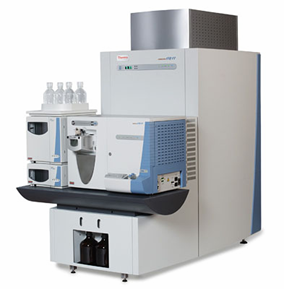 In the first step where MS is utilized you are working on the molecular level, understanding ion charges and masses. In the next step you will move up to the cellular level where proteins are made and used.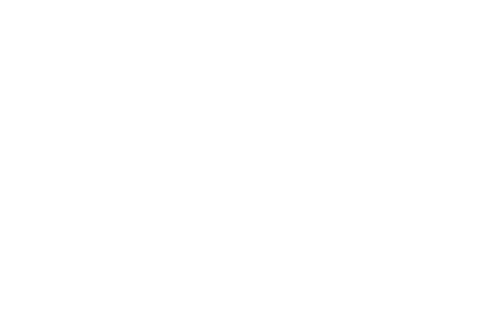 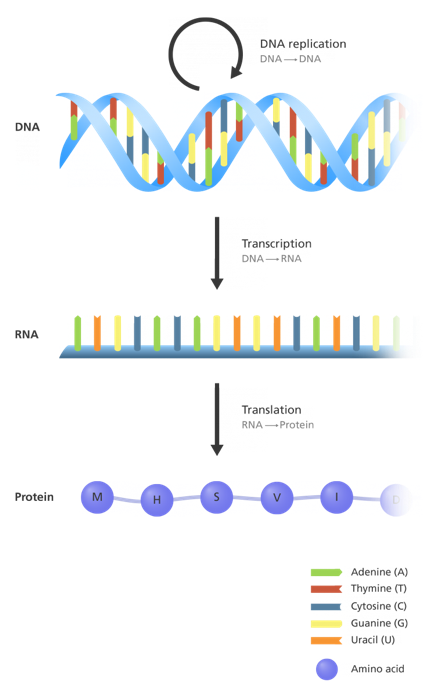            Comparing DNA sequences across species is a powerful technique scientists use to learn more about the evolution of organisms. Sequences from specific DNA regions can be lined up with the same sequence from other organisms, in order to determine where mutations have occurred over time (Fig 4). This can be used to learn which animals have the same mutations, and how they evolved from each other. Although the B-rex fossil did not yield any DNA, it did yield protein. Since a protein is made up of a chain of amino acids (which has a corresponding letter sequence), it can be compared to other species' protein sequences in the same way as DNA. In the activity below, you will draw and analyze the mass spectrum of an unknown protein fragment from the B-rex fossil. In effect, you will be doing the work of the mass spectrometer and then replicating by hand the exact procedure that is today performed (much more efficiently!) by computers. This allows you to analyze protein MS spectra to identify proteins in a biological sample.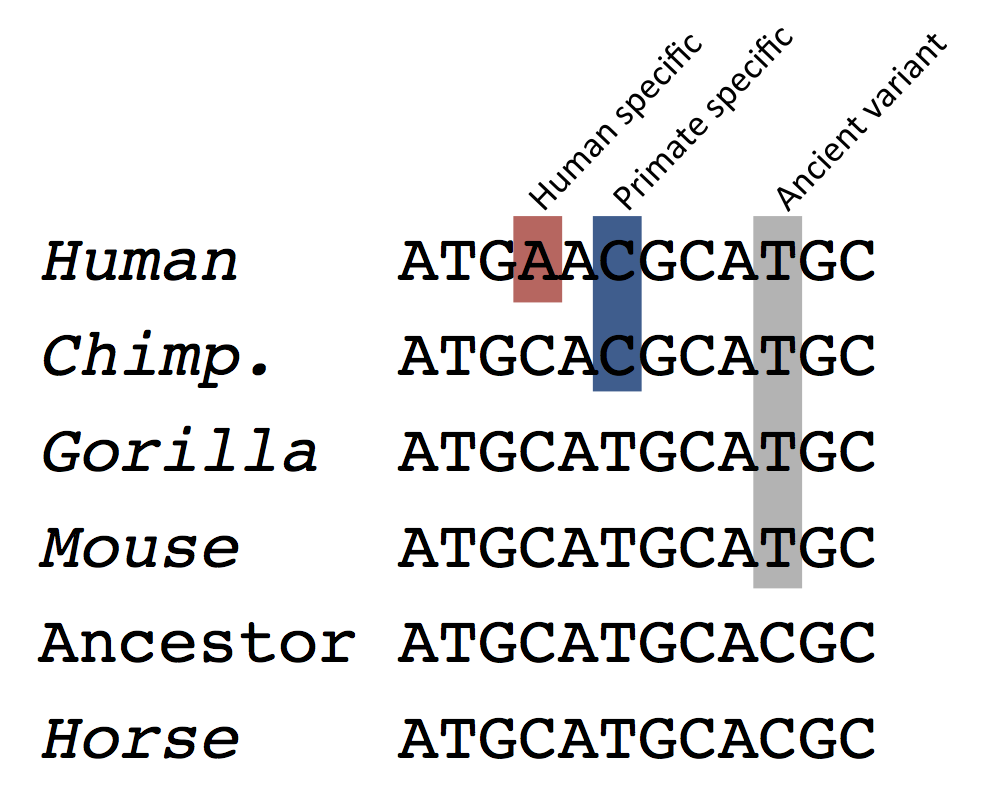 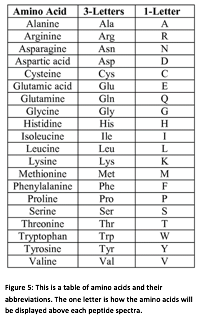 Learning ObjectivesAfter completing this activity, you should be able to:Describe what protein mass spectrometry isRead and analyze protein mass spectraDescribe a biological application of identifying and sequencing proteins from sample of unknown compositionMaterialsA bag with Legos clusters (Please do NOT disassemble any of the Legos!)Transparent paper with a blank spectra12 known peptide spectra results Procedure	You and Dr. Mary Schweitzer have collected a sample from the femur bone of the “B-rex” fossil. To understand how the MS takes a sample and determines its molecular composition, you can read the supplementary document, “Spectrometry in a Suitcase”. However, it is not necessary to understand for this activity. What is necessary, however, is understanding the results after it has analyzed the sample. 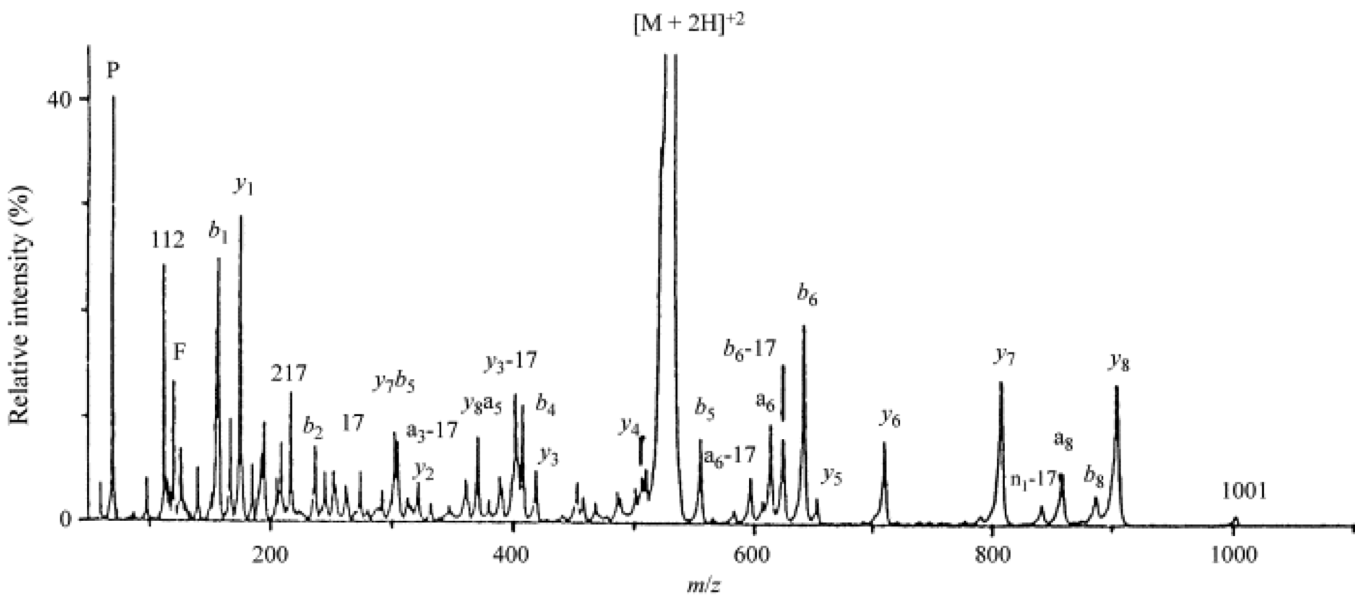 The graph above is what your results will look like; this is a spectra of a peptide. The main parts of this graph that you need to understand are: the relative intensities, the m/z ratio, and what the peaks represent. 	An ion is a molecule that has lost or gained an electron, changing its charge. Each peak corresponds to a different ion; the taller the peak, the more of that ion is found in the sample. Therefore, the y- axis (relative intensity, also referred to as relative abundance) determines how much of each ion is present in the sample. For example, the tallest peak on the graph is [M + 2H]+2 , which means that [M+2H]+2 is the most abundant ion present. The mass-to-charge ratio (m/z) of an ion determines its position on the x-axis of the graph. To summarize:The peaks are specific ionsThe height of the peak (y-axis) is how much of that ion is presentThe location on the x-axis is unique to each ion since they all have a different mass to charge ratio.You will be creating the spectra of the MS results from the ‘B-rex” sample using Legos. Provided to you is a bag with 15 different clusters of Legos, when you remove them from the bag please do not disassemble the Legos. If you disassemble them the rest of the activity will not work. Each cluster of Legos represents one individual peak on the spectra from the “B-rex” sample. In order to draw the appropriate peak on your spectra, it is your job to decode what the Legos represent using the following rules:On the next page you will find examples of what a peak on your spectrum would look like based on the properties of a Lego cluster.The final result from the mass spectrometer is the completed spectrum that you draw. This spectrum represents the ions in a peptide from the T. rex fossilized bone. In reality, this unknown spectrum would be used to search through a large database of mass spectra of known peptides, in order to find the closest match to a known peptide. To mimic this process, you are provided with 12 known spectra that are already identified to a specific protein or peptide. Take your drawn spectra on the transparency and line up the axes with each known spectra provided. The closest match to your spectra will tell you the exact sequence of amino acids from the peptide. In the next activity, you will learn how to use bioinformatics tools to identify what peptide this sequence belongs to.Examples of Lego Clusters: A cluster that is 5 Legos tall, all size 2x4, and an additional black Lego attached on top it. Since it is 5 Legos tall with a black additional Lego added, its mass-to-charge (x-axis) is 500, with a relative abundance over 60. This peak would look like this: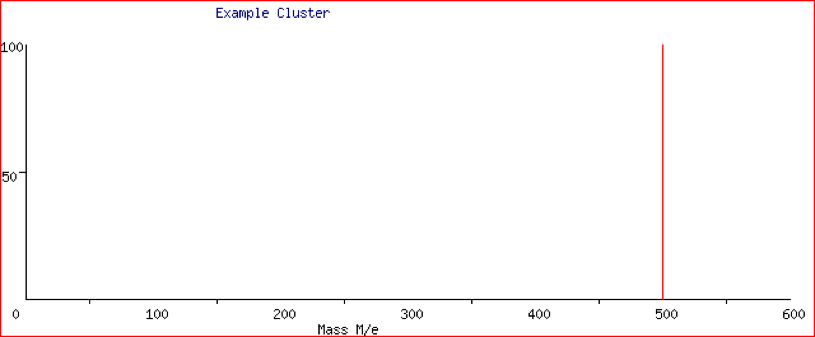 A cluster that is 3 Legos tall, all size 2x3, and an additional grey Lego on top.Since it is 3 Legos tall with a grey additional Lego, its mass-to-charge (x-axis) is 330, with a relative abundance between 35-60. This peak would look like this: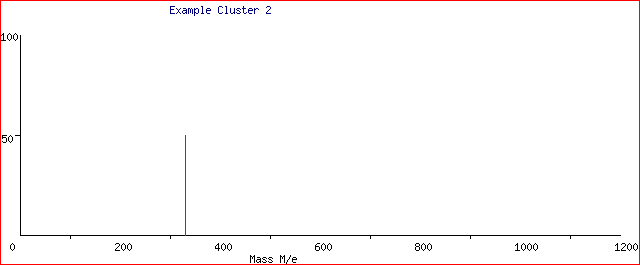 A cluster that is 7 Legos tall, all size 2x1, and an additional green Lego on top. Since it is 7 Legos tall with a green additional Lego, its mass-to-charge (x-axis) is 750, with a relative abundance less than 15. This peak would look like this: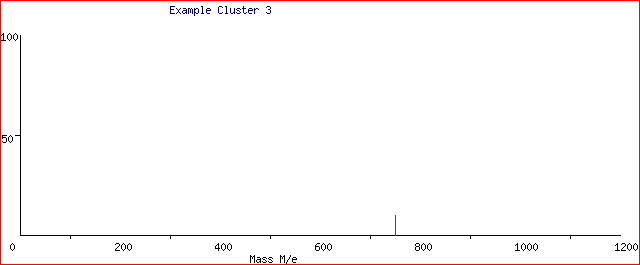 Analyzing ResultsWhat is the sequence of the peptide according to your resulting spectra?GLPGESGAVGPAGPIGSRWhat is the purpose of using mass spectrometry in this activity? Would this be a good method for determining DNA/protein sequences in live animals? The purpose of using mass spectrometry is to extract genetic material that still exists in fossilized bone.Animals that have been extinct for over a thousand years have no remaining DNA that can be utilized in scientific experiments. The only way to recover anything useful from a fossilized bone is to use MS. MS would not be an appropriate method for extant animals since they have DNA that can be extracted using much simpler methods.What is the difference between a protein and a peptide? Explain why your results came up as one rather than the other.As amino acids begin forming a chain during translation, they begin forming a peptide. Peptides do not have a function, and their shape is a simple string of amino acids. Once multiple peptides come together to fold, or a single peptide folds into a shape, it becomes a protein. A protein is always folded into a specific shape; this shape gives it its function.Evaluating ResultsWhat are any other real world applications of mass spectrometry that you can think of?Students may provide a variety of answers, such as: forensics, environmental applications, quality control, medical applications, research applications, drug testing, geology, etc.Why is it beneficial to know the exact order of the amino acids in a sequence, rather than what protein the amino acids make up? (Figure 4)It is beneficial to know the order of amino acids in order to align them with the same protein from other animals to learn how they differ, which tells you how and when groups of animals evolved from one another. If you do not have the order of amino acids you cannot determine evolutionary relationships.If you had to compare your spectrum against a stack of 200,000 spectra, how long do you think that process would take? Is there a better method for comparing spectra?A very, very long time. A computer program can do the same search in seconds! (This question is supposed to foreshadow how using computers makes these processes much quicker, which is why bioinformatics tools are necessary in science.)Dinosaur Vocabulary Words FossilizationT. rexMastodon HadrosaurChemistry Vocabulary WordsMass spectrometryMass-to-charge ratioIon Relative abundanceBiology Vocabulary WordsCentral Dogma of BiologyProteinsPeptideProteinCollagenLego PropertiesCorresponding Mass Spectrometry PropertiesThe height (how many Legos tall) the cluster isThe locations on the x-axis; the mass-to-charge ratio (m/Z) where 1 Lego=100 m/ZThe width (size of the Lego) of the clusterThe height of the peak (y-axis); that represents relative abundance 2x1 Lego: <152x2 Lego: 16 - 352x3 Lego: 36-602x4 Lego: >61The additional Lego attached to each clusterThe precise location on the x-axis (only used when two or more clusters have the same height). Add the two numbers to the end of the mass-to-charge ratio determined from the height. Black: 00Grey: 30Green 50Brown: 80